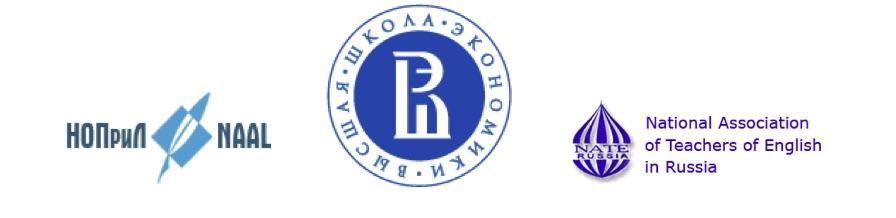 Уважаемые коллеги!Приглашаем вас принять участие в III Международной научно-практической конференции «Стратегии межкультурной коммуникации в современном мире: культура, образование, политика», которая состоится 23-24 ноября 2017 года в Москве. Конференция проводится Департаментом иностранных языков Национального исследовательского университета «Высшая школа экономики».Мы планируем собрать ученых из разных регионов России и зарубежных стран для обсуждения актуальных вопросов лингвистики, методики преподавания иностранных языков, межкультурной коммуникации и языковой политики.К рассмотрению принимаются исследования, сделанные на материале английского, французского, немецкого, испанского и других языков.                         	Секции конференции:Разработка программ изучения иностранных языков в высшем образовании.Лингвистические аспекты межкультурной коммуникации.Проблемы и перспективы развития прикладной лингвистикиРазвитие академических умений в университете.Современные подходы в преподавании иностранного языка.Межкультурная коммуникация: лингвистические, методические и социальные аспекты.ИКТ в преподавании иностранного языка.Компетентностный подход и вопросы контроля в преподавании иностранного языка.В программе конференции: пленарные заседания, работа тематических секций,  панельная дискуссия, круглый стол.Рабочие языки конференции — русский и английский.Регламент выступлений на секции — 15 мин.Для участия в конференции с докладом необходимо до 10 октября 2017 года подать заявку  на сайте конференции   https://lang.hse.ru/croscom/2017/  В заявку включаются  фамилия, имя, отчество докладчика, место работы и должность, контактный телефон и адрес электронной почты. Название доклада и его аннотация  (объемом до 500 печатных знаков) указываются  на русском и английском языках. Кроме того, вы указываете название секции, в рамках которой планируете свое выступление.К заявке отдельным файлом прикрепляются тезисы доклада (объемом до 3500 печатных знаков), написанных на языке доклада (русском или английском). Название файла: Иванов И.И._тезисы в формате doc или pdf.При рассмотрении тезисов во внимание принимаются следующие критерии: актуальность, цель, задачи, методология  исследования, полученные результаты и выводы.Важные даты:До 10 октября 2017 – прием заявок на участие в конференции с докладом;До 20 октября 2017 – подведение итогов экспертизы заявок;До 30 октября 2017 – публикация программы конференции.Заявки на выступление от студентов бакалавриата и магистратуры принимаются в секцию «Молодой исследователь».В конференции можно принять участие и без доклада, зарегистрировавшись в качестве слушателя  https://www.hse.ru/expresspolls/poll/207147782.html  Все участники конференции оплачивают организационный взнос на сайте конференции. Организационный взнос составляет 1500 рублей для участников с докладом, 500 рублей – для слушателей и 500 рублей – для аспирантов и магистрантов. Он включает  пакет участника конференции и кофе-паузы.Все расходы по участию в конференции несет направляющая сторона или участник конференции.Вопросы, связанные с работой конференции, можно присылать на электронный адрес lang.conf.hse@gmail.com Публикация статей участников конференцииДоклады участников в форме научных статей могут быть рекомендованы к публикации в научных журналах - информационных спонсорах Конференции и научном ежегоднике Департамента иностранных языков НИУ ВШЭ, а также англоязычном рецензируемом журнале Journal of Language and Education (https://jle.hse.ru/ ).Условия и порядок рассмотрения статей для публикации:Программный комитет принимает решение о включении заявки в программу Конференции.Вы готовите выступление на секции и принимаете очное участие в конференции.До 24 декабря руководители секции, программный комитет и редколлегии журналов, являющиеся информационными спонсорами Конференции, принимают решение о рекомендации Вашего доклада для публикации в виде научной или научно-методической статьи. В течение 2 месяцев (до 1 марта 2018 года) Вы дорабатываете статью и оформляете ее в соответствии с правилами конкретного научного издания.Ваша статья будет опубликована в научном издании в течение 2018 года.Все вопросы, связанные с публикацией докладов в виде научных статей будут обсуждаться с секретарями каждой секции после завершения конференции.  Оргкомитет